Совет депутатов муниципального образования «Муниципальный округ Малопургинский район Удмуртской Республики»первого созываПроектРЕШЕНИЕот «______»_________2022 г.              с. Малая Пурга                                          №___Об утверждении Правил благоустройства и содержания территории муниципального образования «Муниципальный округ Малопургинский район Удмуртской Республики»        В соответствии с Федеральным законом от 6 октября 2003 года № 131-ФЗ «Об общих принципах организации местного самоуправления в Российской Федерации», руководствуясь Уставом муниципального образования «Муниципальный округ Малопургинский район Удмуртской Республики», Совет депутатов муниципального образования «Муниципальный округ Малопургинский район Удмуртской Республики» РЕШАЕТ:Утвердить Правила благоустройства и содержания территории муниципального образования «Муниципальный округ Малопургинский район Удмуртской Республики».Признать утратившими силу:- Правила благоустройства и содержания территории муниципального образования «Аксакшурское», утвержденные решением Совета депутатов муниципального образования «Аксакшурское» от 19.10.2018 года № 15.1.79 (в редакции от 28.10.2020 года № 28.1.151);- Правила благоустройства и содержания территории муниципального образования «Баграш-Бигринское», утвержденные решением Совета депутатов муниципального образования «Баграш-Бигринское» от 27.09.2018 года № 17.2.76 (в редакции от 29.10.2020 года № 30.1.135);- Правила благоустройства и содержания территории муниципального образования «Бобья-Учинское», утвержденные решением Совета депутатов муниципального образования «Бобья-Учинское» от 26.10.2018 года № 19-2-86 (в редакции от 28.10.2020 года № 30-1-141);- Правила благоустройства и содержания территории муниципального образования «Бурановское», утвержденные решением Совета депутатов муниципального образования «Бурановское» от 27.09.2018 года № 16-4-93;- Правила благоустройства и содержания территории муниципального образования «Иваново-Самарское», утвержденные решением Совета депутатов муниципального образования «Иваново-Самарское» от 14.09.2018 года № 15-2-74 (в редакции от 29.10.2020 года № 30-2-150);- Правила благоустройства и содержания территории муниципального образования «Ильинское», утвержденные решением Совета депутатов муниципального образования «Ильинское» от 22.11.2018 года № 15-2-72 (в редакции от 22.10.2020 года № 26-3-129);- Правила благоустройства и содержания территории муниципального образования «Кечевское», утвержденные решением Совета депутатов муниципального образования «Кечевское» от 11.12.2018 года № 21-1-102 (в редакции от 24.12.2020 года № 32-3-168);- Правила благоустройства и содержания территории муниципального образования «Малопургинское», утвержденные решением Совета депутатов муниципального образования «Малопургинское» от 14.09.2018 года № 14.3.71;- Правила благоустройства и содержания территории муниципального образования «Нижнеюринское», утвержденные решением Совета депутатов муниципального образования «Нижнеюринское» от 26.09.2018 года № 14-2-73;- Правила благоустройства и содержания территории муниципального образования «Норьинское», утвержденные решением Совета депутатов муниципального образования «Норьинское» от 08.11.2018 года № 18.1.76 (в редакции от 09.11.2020 года № 32.2.138);- Правила благоустройства и содержания территории муниципального образования «Постольское», утвержденные решением Совета депутатов муниципального образования «Постольское» от 27.09.2018 года № 16-2-25 (в редакции от 28.10.2020 года № 27-1-15);- Правила благоустройства и содержания территории муниципального образования «Пугачевское», утвержденные решением Совета депутатов муниципального образования «Пугачевское» от 18.09.2018 года № 18-1-75 (в редакции от 15.10.2020 года № 35-8-146);- Правила благоустройства и содержания территории муниципального образования «Старомоньинское», утвержденные решением Совета депутатов муниципального образования «Старомоньинское» от 14.09.2018 года № 16-2-76 (в редакции от 23.10.2020 года № 30-3-147);- Правила благоустройства и содержания территории муниципального образования «Уромское», утвержденные решением Совета депутатов муниципального образования «Уромское» от 31.10.2018 года № 17-5-82 (в редакции от 29.10.2020 года № 30-2-140);- Правила благоустройства и содержания территории муниципального образования «Яганское», утвержденные решением Совета депутатов муниципального образования «Яганское» от 18.09.2018 года № 15-1-85 (в редакции от 29.10.2020 года №27-2-170)Опубликовать настоящее решение в приложении к периодическому печатному изданию к газете  «Маяк» - «Вестник самоуправления Малопургинского района».Проект вносит:Председатель Совета депутатов                                                                            В.Е. МосквинПроект составил:Директор МАУ «Юридическая служба муниципального образования «Малопугинский район»	     И. Б. ВершининНачальник управления муниципального хозяйства	            В. Ю.ИльинНачальник отдела по муниципальному контролю	        О.В. ТихоноваУТВЕРЖДЕНЫ Решением Совета депутатов муниципального образования «Муниципальный округ Малопургинский район Удмуртской Республики» от _____________  № ____________Правила благоустройства и содержаниятерритории муниципального образования «Муниципальный округ Малопургинский район Удмуртской Республики»1 .Общие положения1.1. Правила благоустройства и содержания территории муниципального образования «Муниципальный округ Малопургинский район Удмуртской Республики» (далее по тексту - Правила) разработаны в соответствии с Конституцией Российской Федерации, Гражданским кодексом Российской Федерации, Федеральным законом от 06.10.2003 № 131-ФЗ «Об общих принципах организации местного самоуправления в Российской Федерации» иными федеральными законами и нормативными правовыми актами Российской Федерации, Конституцией Удмуртской Республики, Законом Удмуртской Республики от 13.07.2005 года № 42-РЗ «О местном самоуправлении в Удмуртской Республике», Уставом муниципального образования «Муниципальный округ Малопургинский район Удмуртской Республики», иными муниципальными правовыми актами муниципального образования «Муниципальный округ Малопургинский район Удмуртской Республики» и настоящими Правилами.1.2. Настоящие Правила направлены на повышение уровня благоустройства и содержания территории муниципального образования «Муниципальный округ Малопургинский район Удмуртской Республики» и создание благоприятной для жизни и здоровья людей комфортной городской среды обитания.1.3. Правила устанавливают основные требования к объектам благоустройства муниципального образования, которые действуют на всей территории муниципального образования «Муниципальный округ Малопургинский район Удмуртской Республики» и обязательны для исполнения всеми юридическими и физическими лицами, а также лицами, осуществляющими предпринимательскую деятельность, являющимися пользователями или владельцами земель, застройщиками, собственниками, владельцами и арендаторами зданий, строений и сооружений, расположенных на территории муниципального образования «Муниципальный округ Малопургинский район Удмуртской Республики» независимо от форм собственности, ведомственной принадлежности и гражданства.2. Основные понятияВ  целях применения настоящих  Правил используются следующие основные термины и определения:-Автомобильная дорога - объект транспортной инфраструктуры, предназначенный для движения транспортных средств и включающий в себя земельные участки в границах полосы отводов автомобильной дороги и расположенные на них или под ними конструктивные элементы, (дорожное полотно, дорожное покрытие и подобные элементы) и дорожные сооружения, являющиеся ее технологической частью, - защитные дорожные сооружения, искусственные дорожные сооружения, производственные объекты, элементы благоустройства автомобильных дорог.-Архитектурное освещение - освещение художественно выразительной визуальной среды в вечернее время, выявления из темноты и образной интерпретации памятников архитектуры, истории и культуры, инженерного и монументального искусства, малых архитектурных форм (далее – МАФ), доминантных и достопримечательных объектов, ландшафтных композиций, создания световых ансамблей.-Благоустройство - комплекс проводимых на территории муниципального образования работ и мероприятий, направленных на обеспечение и улучшение санитарного и эстетического состояния, повышение комфортности проживания, обеспечение безопасности среды проживания его жителей, а также непосредственно деятельность физических и юридических лиц, индивидуальных предпринимателей по созданию и обеспечению благоприятных условий проживания в границах муниципального образования.-Благоустройство территорий - комплекс мероприятий по инженерной подготовке и обеспечению безопасности, озеленению, устройству твердых и естественных покрытий, освещению, размещению малых архитектурных форм и объектов монументального искусства, проводимых с целью повышения качества жизни населения и привлекательности территории. -Безнадзорные животные -  пригульный скот и другие потерявшиеся, сбежавшие, брошенные или иным образом, оставшиеся без попечения людей домашние животные, животные-компаньоны, животные, используемые в культурно-зрелищных мероприятиях, лабораторные и служебные животные.-Брошенные транспортные средства - транспортное средство технически неисправное, разукомплектованное, непригодное к эксплуатации, от которого собственник в установленном законом порядке отказался или собственник неизвестен, и установить его законными способами не представляется возможным.-Бункер-накопитель - нестандартная металлическая емкость для сбора отходов, в том числе для крупногабаритного мусора, в целях их кратковременного хранения объемом около 8 куб. метров.-Вандалозащищенность это:- легко очищающиеся и не боящиеся абразивных и растворяющих веществ материалы.- использование на плоских поверхностях оборудования и МАФ перфорирование или рельефное текстурирование, которое мешает расклейке объявлений и разрисовыванию поверхности и облегчает очистку;- использование темных тонов окраски или материалов, поскольку светлая однотонная окраска провоцирует нанесение незаконных надписей, при этом темная или черная окраска уменьшает количество надписей или их заметность, поскольку большинство цветов инструментов нанесения также темные. При размещении оборудования необходимо предусматривать его вандалозащищенность: - оборудование (будки, остановки, столбы, заборы) и фасады зданий защитить с помощью рекламы и полезной информации, стрит-арта и рекламного графита, озеленения.- минимизировать количество оборудования, группируя объекты «бок к боку», «спиной к спине» или к стене здания, в том числе объекты, стоящие на небольшом расстоянии друг от друга (например, банкоматы), тем самым уменьшая площадь, подвергающуюся вандализму, сокращая затраты и время на ее обслуживание.-Владелец - физическое или юридическое лицо независимо от организационно-правовой формы, индивидуальный предприниматель, имеющее в собственности или ином вещном праве имущество.  -Владелец животного – физическое или юридическое лицо, которому животное принадлежит на праве собственности или ином вещном праве.-Визуальная информация - информация в виде надписей, рисунков, фотографий, плакатов, объявлений, афиш, листовок, напечатанных на бумаге или изготовленных с использованием синтетических материалов, видео и т. п.-Водные устройства - фонтаны, питьевые фонтанчики, бюветы, родники, декоративные водоемы и прочие. -Временные установки архитектурного освещения - праздничные иллюминации световые гирлянды, сетки, контурные обтяжки, светографические элементы, панно и объемные композиции из ламп накаливания, разрядных, светодиодов, световодов, световые проекции, лазерные рисунки и т.п.-Встроенные светильники – светильники в ступенях, подпорных стенках, ограждениях, цоколях зданий и сооружений, малых архитектурных формах, для освещения пешеходных зон территорий общественного назначения.-Входная группа - комплекс устройств и функциональных частей благоустройства при входе в здание.-Вывоз твердых коммунальных отходов (крупногабаритного мусора) - система удаления отходов со специально оборудованных мест сбора отходов посредством специализированного и другого специально оборудованного транспорта.-Городская среда — это совокупность природных, архитектурно-планировочных, экологических, социально-культурных и других факторов, характеризующих среду обитания на определенной территории и определяющих комфортность проживания на этой территории. В целях настоящего документа понятие «городская среда» применяется как к городским, так и к сельским поселениям.-Газон - объект благоустройства, участок с растительным грунтом, имеющий зеленые насаждения естественного или искусственного происхождения.-Газонные светильники – светильники для освещения газонов, цветников, пешеходных дорожек и площадок. Они могут предусматриваться на территориях общественных пространств и объектов рекреации в зонах минимального вандализма.-Гостевые стоянки (заездные карманы) - открытые площадки, предназначенные для парковки легковых автомобилей посетителей жилых домов, объектов сферы услуг, в том числе торговых центров, комплексов, магазинов, розничных рынков и ярмарок, объектов бытового обслуживания населения, павильонов, киосков и т. д.-Гаражи-стоянки - автостоянки закрытого типа, предназначенные для хранения автомобилей, не имеющие оборудования для технического обслуживания автомобилей, за исключением простейших устройств: смотровых ям, эстакад.-График вывоза отходов - документ, определяющий периодичность вывоза отходов, с указанием адреса точки сбора отходов, объема вывоза отходов и времени вывоза.-Договор на сбор, использование, обезвреживание, транспортировку и размещение отходов производства и потребления (договор на вывоз отходов) - письменное соглашение между заказчиком и специализированным хозяйствующим субъектом, закрепляющее периодичность и объем вывоза отходов, адрес точки их складирования с указанием способа оказания услуги, а также иные обязательства, предусмотренные гражданским законодательством.-Дорожные сооружения - сооружения, являющиеся конструктивными элементами дороги: искусственные сооружения (мосты, путепроводы, эстакады, трубы, тоннели и др.), защитные сооружения (снегозащитные лесонасаждения, постоянные снегозащитные заборы, шумозащитные устройства, устройства для защиты дорог от снежных лавин и обвалов и др.), элементы обустройства дорог (остановочные и посадочные площадки и павильоны для пассажиров), площадки отдыха, специальные площадки для остановки или стоянки автомобилей и т.д. -Домашние животные – крупный рогатый скот, свиньи, лошади, овцы, козы, пушные звери, птицы, рыбы и другие сельскохозяйственные животные, специально выращенные и используемые для получения (производства) продуктов животного происхождения (продукции животноводства), а также в качестве транспортного средства или тяговой силы.-Жидкие коммунальные отходы (далее - ЖКО) - хозяйственно-бытовые стоки от жилых и общественных зданий, образовавшиеся в процессе производства и потребления. -Животные – домашние животные, животные компаньоны, животные, используемые в культурно-зрелищных мероприятиях, служебные животные, лабораторные животные, другие животные.-Земляные работы - работы, связанные с нарушением элементов внешнего благоустройства и естественного ландшафта территории муниципального образования.-Зеленые насаждения - совокупность древесных, кустарниковых и травянистых растений на определенной территории.-Землепользователи - лица, владеющие и пользующиеся земельными участками на праве постоянного (бессрочного) пользования или на праве безвозмездного срочного пользования.-Игровое и спортивное оборудование на территории муниципального образования - игровые, физкультурно-оздоровительные устройства, сооружения и (или) их комплексы.-Качество городской среды - комплексная характеристика территории и ее частей, определяющая уровень комфорта повседневной жизни для различных слоев населения.-Контейнер - стандартная емкость объемом до 2 куб.м для сбора твердых коммунальных отходов.-Контейнерная площадка - оборудованная специальным образом площадка для установки контейнера (ов) или бункера-накопителя (ей).-Крупногабаритный мусор (далее - КГМ) - отходы потребления и хозяйственной деятельности (бытовая техника, мебель и др.), утратившие свои потребительские свойства, по размеру и характеру не помещающиеся в контейнер, собираемые в бункеры-накопители или размещаемые на специально отведенных площадках.-Комплексное обслуживание контейнерной площадки - обслуживание контейнерной площадки юридическим лицом, включающее следующие виды работ: опорожнение контейнеров для сбора ТКО, очистка внутри контейнерной площадки и прилегающей территории в радиусе 5-ти метров от края площадки, полный вывоз складированных на площадке отходов, в том числе отходов, образующихся при строительстве, ремонте, реконструкции строений (строительный мусор), древесного спила, крупногабаритного мусора.-Компенсационное озеленение - воспроизводство зеленых насаждений взамен уничтоженных или поврежденных.-Конструктивные элементы внешнего благоустройства - твердые виды покрытия, элементы сопряжения поверхностей, озеленение, скамьи, урны и малые контейнеры для мусора, уличное техническое оборудование, осветительное оборудование, оборудование архитектурно-декоративного  освещения,  носители  информации, элементы защиты участков озеленения (металлические ограждения, специальные виды покрытий и т.п.).-Капитальный ремонт дорожного покрытия - комплекс работ, при котором производится полное восстановление и повышение работоспособности дорожной одежды и покрытия, земляного полотна и дорожных сооружений, осуществляется смена изношенных конструкций и деталей или замена их на наиболее прочные и долговечные, повышение геометрических параметров дороги с учетом роста интенсивности движения и осевых нагрузок автомобилей в пределах норм, соответствующих категории, установленной для ремонтируемой дороги, без увеличения ширины земляного полотна на основном протяжении дороги.-Ландшафтная концепция благоустройства территории- комплексное решение основных вопросов благоустройства и выбор оптимального варианта организации пространства с учетом ландшафтных особенностей территории.                                                                                                                                                                                   -Малые архитектурные формы - различные по характеру и назначению типы сооружений или иные объекты, дополняющие и детализирующие архитектурно-градостроительную или садово-парковую композицию, а также являющиеся элементами оборудования и благоустройства. К малым архитектурным формам относятся:1) беседки;2) навесы;3) перголы;4) уличная мебель (в том числе: скамьи, тумбы, столы);5) скульптурно-архитектурные композиции (в том числе: памятные знаки, монументы, скульптуры, арт-объекты);6) дополнительные элементы благоустройства.-Места массового пребывания людей - территории, на которых возможно одновременное скопление большого количества людей: остановки транспорта, территории рынков, ярмарок, торговых зон, торговых центров, площади, скверы, парки, стадионы и т.п.-Места (территории) общего пользования - территории, которыми беспрепятственно пользуется неограниченный круг лиц (в том числе парки, скверы, рощи, сады, бульвары, площади, улицы).-Металлический тент типа "ракушка" или "пенал" - нестационарный объект движимого имущества, принадлежащий юридическому или физическому лицу, предназначенный для укрытия транспортного средства, размещаемый на территории населенного пункта без проведения подготовительных работ капитального характера.-Микрорайон (квартал) - структурный элемент жилой застройки, как правило, 10-60 га, но не более 80 га, не расчлененный магистральными улицами и дорогами, в пределах которого размещаются учреждения и предприятия повседневного пользования с радиусом обслуживания не более 500 м (кроме школ и детских дошкольных учреждений); границами, как правило, являются магистральные или жилые улицы, проезды, пешеходные пути, естественные рубежи.-Мусор - мелкие неоднородные сухие или влажные отходы.-Наледь - тонкий слой льда, образующийся в результате таяния снега при перепадах температуры (образуется на крышах, тротуарах, дорожном полотне и т. д.).-Несанкционированная свалка мусора - самовольный (несанкционированный) сброс (размещение) или складирование твердых коммунальных отходов, крупногабаритного мусора, отходов производства и строительства, другого мусора, образовавшегося в процессе деятельности юридических, должностных или физических лиц на территории используемой, но не предназначенной для размещения на ней отходов. -Норматив накопления твердых коммунальных отходов - среднее количество твердых коммунальных отходов, образующихся в единицу времени.-Некапитальные сооружения - сооружения сезонного или вспомогательного назначения, в том числе летние павильоны, небольшие склады, торговые павильоны из легковозводимых конструкций, металлоконструкций без заглубленных фундаментов, теплицы, парники, беседки и другие подобные сооружения, в том числе объекты мелкорозничной торговли, включая тонары, машины и прицепы, с которых ведется торговля, объекты попутного бытового обслуживания и питания, остановочные павильоны, наземные туалетные кабины, другие объекты некапитального характера.-Объекты (средства) наружного освещения - осветительные приборы наружного освещения (светильники, прожекторы), которые могут устанавливаться на улицах, площадях, в подземных пешеходных переходах, в транспортных тоннелях, на специально предназначенных для такого освещения опорах, стенах, перекрытиях зданий и сооружений, парапетах, ограждениях мостов и транспортных эстакад, на металлических, железобетонных и других конструкциях зданий и сооружений и в иных местах общего пользования.-Общественные пространства - это территории муниципального образования, которые постоянно доступны для населения, в том числе площади, набережные, улицы, пешеходные зоны, скверы, парки. Статус общественного пространства предполагает отсутствие платы за посещение. Общественные пространства могут использоваться резидентами и гостями муниципального образования в различных целях, в том числе для общения, отдыха, занятия спортом, образования, проведения собраний граждан, осуществления предпринимательской деятельности, с учетом требований действующего законодательства. -Объекты благоустройства - территории различного функционального назначения, на которых осуществляется деятельность по благоустройству, в том числе:- детские площадки, спортивные и другие площадки отдыха и досуга;- площадки автостоянок;- улицы (в том числе пешеходные) и дороги;- парки, скверы, иные зеленые зоны;- площади, набережные и другие территории;- технические зоны транспортных, инженерных коммуникаций, водоохранные зоны;- контейнерные площадки и площадки для складирования отдельных групп коммунальных отходов.-Озелененные территории - часть территории природного комплекса, на которой располагаются искусственно созданные садово-парковые комплексы и объекты: парк, сад, сквер, бульвар; застроенные территории жилого, общественного, делового, коммунального, производственного назначения, в пределах которой часть поверхности занята растительным покровом.-Отведенная территория - земельный участок, принадлежащий юридическим или физическим лицам на праве собственности или ином вещном праве, аренды или безвозмездного срочного пользования.-Отстойник - бассейн или резервуар, предназначенный для очистки жидкостей при постепенном отделении примесей, выпадающих в остаток.-Отходы производства и потребления (далее - отходы) - остатки сырья, материалов, полуфабрикатов, иных изделий или продуктов, которые образовались в процессе производства или потребления, а также товары (продукция), утратившие свои потребительские свойства.-Оператор по обращению с твердыми коммунальными отходами - индивидуальный предприниматель или юридическое лицо, осуществляющие деятельность по сбору, транспортированию, обработке, утилизации, обезвреживанию, захоронению твердых коммунальных отходов. -Парк - озелененная территория общего пользования от 2 га, представляющая собой самостоятельный архитектурно-ландшафтный объект. В зависимости от преобладающих элементов ландшафтной композиции и функций выделяют луговой, нагорный, водный, детский, спортивный, этнографический парки и др.-Паспорт объекта благоустройства – документ,  содержащий следующую информацию:- о собственниках и границах земельных участков, формирующих территорию объекта благоустройства;- ситуационный план;- элементы благоустройства,- сведения о текущем состоянии;- сведения о планируемых мероприятиях по благоустройству территорий.-Подтопление - подъем уровня грунтовых вод, вызванный повышением горизонтов воды в реках.-Придомовая территория - земельный участок, на котором расположен данный дом, с элементами озеленения и благоустройства, иные предназначенные для обслуживания, эксплуатации и благоустройства данного дома и расположенные на указанном участке объекты. Границы и размер земельного участка, на котором расположен многоквартирный дом, определяются в соответствии с требованиями земельного законодательства о градостроительной деятельности.  -Прилегающая территория - участок территории общего пользования с газонами, архитектурными объектами малых форм и другими сооружениями, непосредственно примыкающий к границе земельного участка, принадлежащего физическому или юридическому лицу на праве собственности, аренды, постоянного (бессрочного) пользования, пожизненно наследуемого владения;Границы прилегающих территорий, если иное не установлено договорами земельного участка, безвозмездного срочного пользования земельным участком, пожизненного наследуемого владения определяются:- на улицах с двухсторонней застройкой по длине занимаемого участка, по ширине - до оси проезжей части улицы;- на улицах с односторонней застройкой по длине занимаемого участка, а по ширине на всю ширину улицы, включая противоположный тротуар и 10 метров за тротуаром;- на дорогах, подходах и подъездных путях к промышленным организациям, а также к жилым микрорайонам, карьерам, гаражам, складам и земельным участкам - по всей длине дороги, включая 10-метровую зеленую зону;- на строительных площадках - территория не менее 15 метров от ограждения стройки по всему периметру;- для некапитальных объектов торговли, общественного питания и бытового обслуживания населения - в радиусе не менее 10 метров.-Площадь - большая территория, расположенная в населенном пункте, на пересечении нескольких дорог и улиц, имеющая твердое покрытие (асфальтобетонное, плитка и т.д.), с наличием разнообразных архитектурных форм, мемориального комплекса, является местом отдыха, проведения массовых мероприятий.-Повреждение зеленых насаждений - механическое, химическое и иное повреждение надземной части и корневой системы зеленых насаждений, не влекущее прекращение роста и развития.-Полоса отвода автомобильной дороги - земельные участки (независимо от категории земель), которые предназначены для размещения конструктивных элементов автомобильной дороги, дорожных сооружений и на которых располагаются или могут располагаться объекты дорожного сервиса.-Приведение в порядок - действия, осуществляемые физическими, должностными, юридическими лицами и предпринимателями без образования юридического лица, по выполнению требований законодательства к надлежащему содержанию объектов, сооружений, территорий, производству различных видов работ, санитарной очистке территорий, охране окружающей среды и (или) принятию мер по восстановлению чистоты и порядка в соответствии со складывающейся обстановкой.-Придорожные полосы автомобильной дороги - территории, которые прилегают с обеих сторон к полосе отвода автомобильной дороги и в границах которых устанавливается особый режим использования земельных участков (частей земельных участков) в целях обеспечения требований безопасности дорожного движения, а также нормальных условий реконструкции, капитального ремонта, ремонта, содержания автомобильной дороги, ее сохранности с учетом перспектив развития автомобильной дороги.-Проезд - дорога, примыкающая к проезжим частям жилых и магистральных улиц, разворотным площадкам.-Проект благоустройства - документация, содержащая материалы в текстовой и графической форме и определяющая проектные решения (в том числе цветовые) по благоустройству территории и иных объектов благоустройства;-Развитие объекта благоустройства - осуществление работ, направленных на создание новых или повышение качественного состояния существующих объектов благоустройства, их отдельных элементов.-Размещение отходов - хранение и захоронение отходов.-Региональный оператор по обращению с твердыми коммунальными отходами (далее также - региональный оператор) - оператор по обращению с твердыми коммунальными отходами - юридическое лицо, которое обязано заключить договор на оказание услуг по обращению с твердыми коммунальными отходами с собственником твердых коммунальных отходов, которые образуются и места сбора которых находятся в зоне деятельности регионального оператора;-Санитарное содержание территорий - комплекс мероприятий, направленных на обеспечение экологического и санитарно-эпидемиологического благополучия населения.-Сбор отходов - прием или поступление отходов от физических и юридических лиц в целях дальнейшего использования, обезвреживания, транспортирования, размещения таких отходов.-Сквер - компактная озелененная территория, предназначенная для повседневного кратковременного отдыха и транзитного пешеходного передвижения населения, размером, как правило, от 0,5 до 2,0 га.-Складирование отходов - деятельность, связанная с упорядоченным размещением отходов в помещениях, сооружениях, на отведенных для этого участках территории в целях контролируемого хранения в течение определенного интервала времени.-Снегосвалка - земельный участок, специально отведенный под вывоз на него снежной массы.-Содержание автомобильных дорог - комплекс работ по поддержанию надлежащего технического состояния автомобильных дорог, оценке технического состояния, а также по организации и обеспечению безопасности дорожного движения.-Содержание территории - комплекс мероприятий, проводимых на отведенной и прилегающей территориях, связанный с поддержанием чистоты и порядка на земельном участке.-Специализированный хозяйствующий субъект - юридическое лицо независимо от организационно-правовой формы или индивидуальный предприниматель, имеющий в распоряжении специализированный транспорт и оборудование для выполнения определенного вида деятельности.-Средства наружной рекламы и информации - конструкции для размещения рекламной (рекламные конструкции, рекламоносители) и (или) нерекламной (вывески) информации, предназначенной для неопределенного круга лиц. К ним относятся различные носители рекламных и информационных сообщений, присоединенные к зданиям, сооружениям, земельным участкам, транспортным средствам и иным объектам и рассчитанные на визуальное восприятие, а именно: крышные установки, панно, щитовые установки, электронные табло, экраны, кронштейны, маркизы, штендеры, перетяжки, строительные сетки, проекционное и иное, предназначенное для проекции рекламы на любые поверхности, оборудование, воздушные шары, аэростаты и т. п.-Срыв графика вывоза отходов - несоблюдение специализированным хозяйствующим субъектом установленного графика вывоза отходов.-Транспортирование отходов - перемещение отходов с помощью транспортных средств вне границ земельного участка, находящегося в собственности юридического лица или индивидуального предпринимателя, либо предоставленного им на иных правах.-Твердое покрытие - дорожное покрытие в составе дорожных одежд.-Твердые и жидкие коммунальные отходы (ТКО, ЖКО) - отходы, образующиеся в результате жизнедеятельности населения (приготовление пищи, упаковка товаров, уборка и текущий ремонт жилых помещений, крупногабаритные предметы домашнего обихода, фекальные отходы нецентрализованной канализации и др.).-Территориальное общественное самоуправление (ТОС) - самоорганизация граждан по месту их жительства на части территории муниципального образования для самостоятельного и под свою ответственность осуществления собственных инициатив по вопросам местного значения. Границы территории, на которой осуществляется территориальное общественное самоуправление, устанавливаются представительным органом по предложению населения, проживающего на данной территории.-Текущий ремонт зданий и сооружений - систематически проводимые работы по предупреждению преждевременного износа конструкций, отделки (в том числе окраски), инженерного оборудования, а также работы по устранению мелких повреждений и неисправностей.-Тротуар - элемент дороги, предназначенный для движения пешеходов и примыкающий к проезжей части или отделенный от нее газоном.  -Транспортные средства экстренных оперативных служб - транспортные средства службы пожарной охраны, службы реагирования в чрезвычайных ситуациях, полиции, службы скорой медицинской помощи, аварийной службы газовой сети, службы "Антитеррор".-Уборка территории - комплекс мероприятий, связанных с регулярной очисткой территории от грязи, мусора, снега, льда, смета, сбором и вывозом в специально отведенные для этого места отходов производства и потребления и (или) другого мусора, а также иных мероприятий, направленных на обеспечение экологического и санитарно-эпидемиологического благополучия населения.-Утилизация отходов - деятельность, связанная с использованием отходов на этапах их технологического цикла, и (или) обеспечение повторного (вторичного) использования или переработки списанных изделий.-Уличное оборудование - составная часть внешнего благоустройства муниципального образования (оборудование для мелкорозничной торговли и летних кафе, остановки общественного транспорта, гостевые стоянки автомобилей, парковки, хозяйственное и санитарно-техническое оборудование, рекламные и информационные объекты, кабины общественных туалетов, беседки, мусоросборники и т. п.).-Управляющая организация - организация (или индивидуальный предприниматель), осуществляющая управление многоквартирным домом и его обслуживание независимо от организационно-правовой формы (управляющая организация, товарищество собственников жилья (ТСЖ), жилищно-строительный кооператив (ЖСК).-Улица - обустроенная или приспособленная и используемая для движения транспортных средств и пешеходов полоса земли либо поверхность искусственного сооружения, находящаяся в пределах муниципального образования, в том числе магистральная дорога скоростного и регулируемого движения, пешеходная и парковая дорога, дорога в научно-производственных, промышленных и коммунально-складских зонах (районах).-Уничтожение зеленых насаждений - повреждение зеленых насаждений, повлекшее прекращение роста и развития.-Уход за зелеными насаждениями - система мероприятий, направленных на содержание и выращивание зеленых насаждений.-Фасад здания - наружная сторона здания или сооружения. Различают главный фасад, уличный фасад, дворовой фасад, боковой фасад.-Хранение отходов - содержание отходов в объектах размещения отходов в целях их последующего захоронения, обезвреживания или использования.-Хозяйствующий субъект - индивидуальный предприниматель, коммерческая организация, а также некоммерческая организация, осуществляющая деятельность, приносящую ей доход.-Частное домовладение - совокупность принадлежащих гражданину на праве частной собственности жилого дома, подсобных построек (гаража, сарая, теплиц и др.), расположенных на обособленном земельном участке, находящемся во владении и пользовании у соответствующего лица на основании права собственности или на ином законном основании.-Чистота - состояние земельных участков, объектов недвижимости, иных объектов, характеризующееся опрятностью, аккуратностью, безопасностью, очищённостью от грязи, посторонних предметов, бытовых, промышленных и строительных отходов, навалов мусора.-Элементы благоустройства:- элементы озеленения;- покрытия;- ограждения (заборы);- водные устройства;- уличное коммунально-бытовое и техническое оборудование;- игровое и спортивное оборудование;- элементы освещения;- средства размещения информации и рекламные конструкции;- малые архитектурные формы и городская мебель;- некапитальные нестационарные сооружения;- элементы объектов капитального строительства.3. Содержание территорий общего пользования и порядка пользования такими территориями3.1.  Порядок содержания и эксплуатации объектов благоустройства3.1	В целях благоустройства, обеспечения чистоты и порядка в муниципальном образовании  юридическим лицам, физическим лицам в соответствии и в пределах, установленных настоящими Правилами, необходимо:1)	содержать в исправном состоянии и чистоте фасады зданий, сооружений, ограждения, входные группы, балконы и лоджии, водосточные трубы, объекты монументально-декоративного искусства, малые архитектурные формы, лестничное освещение и освещение подъездов, домовые номерные знаки, урны, контейнеры для сбора отходов, ограждения контейнерных площадок, скамейки, оборудование детских площадок, уличного коммунально-бытового и технического оборудования, мест отдыха населения и иных элементов благоустройства (за исключением объектов, относящихся к общему имуществу многоквартирного дома);2)	не допускать сжигания горючих отходов, предметов и материалов, в том числе опавшей листвы, не разводить костры на участках территорий независимо от форм собственности (пользования) земельными участками;3)	поддерживать благоустройство и чистоту на берегах водоемов;4)	размещать объекты торговли и бытового обслуживания, товары для торговли с рук, лотков, прилавков, автомашин в местах, отведенных для этих целей с разрешения администрации муниципального образования, указывать на данных объектах информацию о владельцах;5)	вывозить освободившуюся тару с торговых точек и объектов общественного питания в течение суток, исключить случаи загромождения тарой территорий объектов благоустройства, а также контейнерных площадок;6)	обеспечить чистоту и порядок на территории населенного пункта и в местах общего пользования во время торговли и по ее окончании, а также при проведении массовых мероприятий;7)	обеспечить свободные и безопасные подходы и подъезды к жилым домам и другим объектам на период проведения строительных, ремонтных, земляных работ;3.2	В целях обеспечения чистоты и порядка в муниципальном образовании  запрещается:1)	загрязнять и засорять территорию, здания, строения населенного пункта, объекты благоустройства;2)	портить или ломать инвентарь, установленный в парках, скверах или общественных местах (урна, мусоросборник, цветочный вазон, скамейка, фонарь, рекламная конструкция, уличная мебель);3)	создавать новые объекты озеленения, высаживать деревья и кусты на территориях общего пользования без согласования с органами местного самоуправления;4)	плавать и купаться в неустановленных местах;5)	устройство наливных помоек, разлив помоев и нечистот за территорией домов и объектов недвижимости, вынос отходов производства и потребления на уличные проезды.6)	производить засыпку колодцев подземных инженерных коммуникаций, в том числе всеми видами отходов;7)	размещать на территории земель населенных пунктов бытовой и строительный мусор, отходы, грунт, смет с проезжей части дорог, кроме территорий специально отведенных администрацией муниципального образования ;8)	размещать стройматериалы, товарно-материальные ценности, а также транспортные средства на местах, предназначенных для прохождения открытых дренажных, ливневых канав;9)	производить самовольное размещение любым способом афиш, объявлений, вывесок, агитационных материалов, указателей на стенах зданий, строений, сооружений, опорах наружного освещения и контактной сети, деревьях, кустарниках, остановочных пунктах, рекламных конструкциях, объектах внешнего благоустройства;10)	оставлять на улице временные конструкции и передвижные сооружения, тару и мусор после окончания торговли;11)	повреждать и самовольно переставлять малые архитектурные формы (уличную мебель, скамейки, вазоны, урны), рекламные конструкции;12)	самовольно устанавливать ограждения и (или) заборы, за исключением индивидуальных домовладений;13)	размещать ритуальные объекты и надгробные сооружения вне специально предназначенных для этого мест;14)	самовольно размещать на территории муниципального образования места торговли, киоски, павильоны, складские сооружения, гаражи, торговые палатки, летние кафе, лотки, сараи, будки, голубятни, теплицы, овощные ямы, уличные уборные, строительные материалы;15)	самовольно использовать территории под строительство, земляные работы, торговлю, установку лотков, павильонов, строений, сооружений, различных устройств и механизмов, устройство автостоянок, временных построек и навесов;16)	осуществлять выгул животных без надзора, а собак – без поводка или намордника.17) изъятие природных ресурсов (грунт, песок, чернозем и т.д.) без полученного в установленном порядке разрешения;18) производить торговлю в неустановленных местах;19) проезд транспортных средств по пешеходным тротуарам, газонам и клумбам;20) парковать автомобили, прицепы и иные механизмы на тротуарах, пешеходных дорожках, озелененных территориях, игровых, спортивных, детских и хозяйственных площадках, в местах размещения контейнеров, контейнерных площадок;21) допускать произрастание карантинных растений (амброзия полыннолистная, повлеки);22) мыть транспортные средства возле водозаборных колонок, водных объектов и в их охранных зонах;23) сжигать сухую растительность.3.2	Физические, юридические лица и индивидуальные предприниматели, являющиеся собственниками зданий (помещений в них), сооружений, включая временные сооружения, а также владеющих земельными участками на праве собственности, ином вещном праве, праве аренды, ином законном праве,(за исключением собственников и (или) иных законных владельцев помещений в многоквартирных домах, земельные участки под которыми не образованы или образованы по границам таких домов) обязаны осуществлять уборку прилегающей территории самостоятельно или посредством привлечения специализированных организаций за счет собственных средств в соответствии с действующим законодательством.3.3	Организации, осуществляющие промышленную деятельность, обязаны создавать защитные зеленые полосы, ограждать жилые кварталы от производственных сооружений, благоустраивать и содержать в исправности и чистоте выезды из организации и строек на магистрали и улицы.3.4	На территории муниципального образования запрещается накапливать и размещать отходы производства и потребления в несанкционированных местах.3.5	Лица, разместившие отходы производства и потребления в несанкционированных местах, обязаны за свой счет производить уборку и очистку данной территории, а при необходимости - рекультивацию земельного участка.3.6	В случае если производитель отходов, осуществляющий свою бытовую и хозяйственную деятельность на земельном участке, в жилом или нежилом помещении на основании договора аренды или иного соглашения с собственником, не организовал сбор, вывоз и утилизацию отходов самостоятельно, обязанности по сбору, вывозу и утилизации отходов данного производителя отходов возлагается на собственника вышеперечисленных объектов недвижимости, ответственного за уборку территорий.3.2 Содержание индивидуальных жилых домов, зданий, сооружений и благоустройство территории3.2.1 Собственникам (или) нанимателям индивидуальных жилых домов, зданий, сооружений (далее – владельцы) если иное не предусмотрено законом или договором, необходимо:1) содержать в исправном состоянии номерной знак дома (участка), здания, сооружения, а также уличные знаки информации, предоставляемые органами местного самоуправления; 2) содержать в порядке и обеспечивать надлежащее санитарное состояние прилегающей территории;3) содержать в порядке зеленые насаждения на прилегающей территории, проводить санитарную обрезку кустарников и деревьев, не допускать посадок деревьев в охранной зоне газопроводов, кабельных и воздушных линий электропередач и других инженерных сетей;4) содержать в надлежащем порядке (очищать, окашивать) прилегающую территорию, очищать канавы и трубы для стока воды, в весенний период обеспечивать проход талых вод, не допускать подтопления соседних участков, тротуаров, улиц и проездов;5) регулярно осуществлять работы по скашиванию травы (при достижении травой высоты более 15 см.) и уборку скошенной травы в течение суток.6) складировать счищенный с прилегающей территории снег таким образом, чтобы был обеспечен проезд транспорта, доступ к инженерным коммуникациям и сооружениям на них, проход пешеходов и сохранность зеленых насаждений;7) производить складирование твердых и крупногабаритных отходов в контейнеры, установленные на специальных площадках;8) обеспечить своевременный сбор и вывоз твердых коммунальных и крупногабаритных отходов в соответствии с установленным порядком.3.2.2 Рекомендуется обеспечивать надлежащее состояние фасадов, ограждений (заборов), а также прочих сооружений в границах домовладения. Своевременно производить поддерживающий их ремонт и окраску.3.2.3. Рекомендуется иметь в наличии емкость (бочку) или огнетушитель, а также приставную лестницу, достигающую крыши, и лестницу на кровле, доходящую до конька крыши. 3.2.4 На прилегающей территории запрещается:1) самовольно возводить ограждения (заборы, ограды) устанавливать шлагбаумы, перегораживать проходы, проезды на прилегающей территории за границей домовладения;2) сжигать листву, любые виды отходов и мусор;3) складировать уголь, тару, дрова, крупногабаритные отходы, строительные материалы;4) строить дворовые постройки, обустраивать выгребные ямы;5) размещать на уличных проездах данной территории заграждения, затрудняющие доступ специального транспорта и уборочной техники или препятствующие им;6) хранить разукомплектованное (неисправное) транспортное средство;7) допускать образование несанкционированных свалок бытовых отходов.3.2. Внешний вид фасадов и ограждающих конструкций3.2.1 Содержание и ремонт внешних поверхностей объектов капитального строительства, а также размещаемых на них конструкций и оборудования (за исключением рекламных и информационных конструкций) осуществляются собственниками или владельцами названных объектов капитального строительства (помещений в них).3.2.2 Содержание и ремонт рекламных и информационных конструкций, размещаемых на внешних поверхностях объектов капитального строительства, осуществляются собственниками или владельцами названных рекламных и информационных конструкций.3.2.3	Объекты капитального строительства должны быть оборудованы номерными, указательными и домовыми знаками (далее – домовые знаки), освещаться в темное время суток. Жилые здания должны быть оборудованы указателями номеров подъездов. У каждого подъезда должен быть установлен указатель номеров квартир, расположенных в данном подъезде.3.2.4	При входах в объекты капитального строительства необходимо предусматривать организацию площадок с твердыми видами покрытия, возможно размещение скамей и применение различных видов озеленения.3.2.5	Не допускается: 1)	производить окраску фасадов объектов капитального строительства без предварительного восстановления архитектурных деталей; 2)	самовольное переоборудование балконов и лоджий без соответствующего разрешения; 3)	самовольное переоборудование фасадов объектов капитального строительства (проведение реконструктивных работ) и их конструктивных элементов (кроме объектов индивидуального жилищного строительства и садово- дачных товариществ) без согласования с администрацией муниципального образования; 4)	установка на элементах объектов капитального строительства, объектов, ставящих под угрозу обеспечение безопасности в случае их падения. 3.2.6	Строительство или установка ограждений, в том числе газонных и тротуарных на территории муниципального образования осуществляется по согласованию с администрацией муниципального образования. Самовольная установка ограждений не допускается.3.2.7 Высота ограждений не должна превышать двух метров. При наличии специальных требований, связанных с особенностями эксплуатации и (или) безопасностью объекта, высота может быть увеличена.3.2.8 Ограждение палисадника устанавливается шириной не более 2 метров с ограничением по длине фасада здания, высотой не более 1,2 м из легко сборных конструкций, без фундаментальной основы, в светопрозрачном исполнении или в виде формирования «живой» изгороди зеленых насаждений. Размещение палисадников допускается с учетом существующих пешеходных транзитов, соблюдения охранных зон инженерных коммуникаций и нормативной ширины проезжей части дороги. Допускается устройство палисадников на землях, находящихся в муниципальной собственности при условии использования занятого палисадником земельного участка в целях благоустройства и декоративного озеленения.3.2.8 В случаях проведения аварийно-восстановительных, ремонтных работ; аварийно-спасательных, строительных работ и наличия препятствий при их осуществлении в виде легко сборных конструкций палисадников и декоративных растений, указанные препятствия устраняются собственником палисадника незамедлительно.3.3 Организация пешеходных коммуникаций3.3.1 При создании и благоустройстве покрытий рекомендуется учитывать принцип организации комфортной пешеходной среды в части поддержания и развития удобных и безопасных пешеходных коммуникаций в том числе для беспрепятственного доступа к ним и их использования инвалидами и другими маломобильными группами населения, установленные настоящими Правилами.3.3.2 Покрытия поверхности обеспечивают на территории муниципального образования условия безопасного и комфортного передвижения, а также формируют архитектурно-художественный облик среды.3.3.3 Применяемый в проекте вид покрытия рекомендуется устанавливать прочным, ремонтопригодным, экологичным, не допускающим скольжения. Выбор видов покрытия осуществляется в соответствии с их целевым назначением. 3.3.4 При планировочной организации пешеходных тротуаров рекомендуется предусматривать беспрепятственный доступ к зданиям и сооружениям инвалидов и других маломобильных групп населения с ограниченными возможностями передвижения и их сопровождающих, а также специально оборудованные места для маломобильных групп населения в соответствии с требованиями законодательства.3.3.5 Входные (участки входов в здания) группы зданий жилого и общественного назначения оборудуются осветительным устройствами и приспособлениями для перемещения инвалидов и маломобильных групп населения (пандусы, перила и пр.).3.4	Требования к контейнерным площадкам 3.4.1 На территории муниципального образования запрещается накапливать и размещать отходы производства и потребления в несанкционированных местах.Лица, разместившие отходы производства и потребления в несанкционированных местах, производят уборку и очистку данной территории за свой счет, а при необходимости - рекультивацию земельного участка.В случае невозможности установления лиц, разместивших отходы производства и потребления на несанкционированных свалках, удаление отходов производства и потребления и рекультивацию территорий свалок производить за счет лиц, обязанных обеспечивать уборку данной территории.3.4.2 Сбор и вывоз твердых коммунальных отходов осуществляется по контейнерной или бестарной системе в порядке, установленном действующим нормативными правовыми актами.3.4.3 На территории общего пользования муниципального образования  запрещается сжигание отходов и мусора.3.4.4 Строительные и другие организации при производстве строительных, ремонтно-строительных и восстановительных работ обязаны убирать на прилегающих к строительным площадкам территориях в радиусе 5 метров остатки строительных материалов, грунта и строительный мусор в процессе работы в однодневный срок после полного их окончания.3.4.5 Вывоз строительного мусора от ремонта производится силами лиц, осуществляющих ремонт, в специально отведенные для этого места.3.4.6 Запрещается складирование строительного мусора, образовавшихся во время ремонта в местах временного хранения отходов.3.4.7	Площадки для установки мусоросборников (контейнерные площадки) размещают на удалении от окон жилых зданий, границ участков детских учреждений, мест отдыха на расстояние не менее чем 15 м, на участках жилой застройки – не далее 100 м от входов, считая по пешеходным дорожкам от дальнего подъезда, при этом территория площадки должна примыкать к проездам, но не мешать проезду транспорта. При обособленном размещении площадки (вдали от проездов) предусматривается возможность удобного подъезда транспорта для очистки контейнеров и наличия разворотных площадок (12x12 м). 3.4.8	Обязательный перечень элементов благоустройства территории на площадке для установки мусоросборников включает: твердые виды покрытия; элементы сопряжения поверхности площадки с прилегающими территориями; контейнеры для сбора твердых коммунальных отходов.3.4.9	Допускается для визуальной изоляции площадок применение декоративных стенок, трельяжей или периметральной живой изгороди в виде высоких кустарников без плодов и ягод.3.4.10 Для сбора бытового мусора на улицах, площадях, объектах рекреации собственники (владельцы) объектов общественного назначения обязаны обеспечить установку урн у входов в объекты общественного назначения, в том числе сооружения транспорта (автовокзал). На рекреационных территориях расстановка урн предусматривается у скамей, некапитальных объектов, ориентированных на продажу продуктов питания. Кроме того, урны следует устанавливать на остановках общественного транспорта. Во всех случаях расстановка урн не должна мешать передвижению пешеходов, проезду инвалидных и детских колясок.3.4.11 Около предприятий торговли, общественного питания, киосков, павильонов, палаток, холодильных прилавков, летних кафе, нестационарных торговых объектов устанавливается не менее 2 урн, у каждого подъезда в жилых домах - не менее 1 урны. Очистка урн производится по мере их наполнения. Урны должны содержаться в исправном состоянии, в летний период года урны промываются не реже 1 раза в 10 дней.3.4.12 Установка урн в соответствии с настоящими Правилами, а также содержание и очистка урн является обязанностью:     1) на территориях общего пользования - юридических и физических лиц, осуществляющих данные работы на контрактной (договорной) основе;     2) на территориях многоквартирных домов – управляющей организации, товарищества собственников жилья, либо жилищного кооператива или иного специализированного кооператива, непосредственного управления собственниками помещений в многоквартирном доме.      3) около объектов благоустройства - собственников, владельцев этих объектов.3.5 Требования к игровому и спортивному оборудованию, площадок отдыха и автостоянок 3.5.1 Спортивное оборудование, предназначенное для всех возрастных групп населения, размещается на спортивных, физкультурных площадках либо на специально оборудованных пешеходных коммуникациях (тропы здоровья) в составе рекреаций. Спортивное оборудование в виде специальных физкультурных снарядов и тренажеров может быть как заводского изготовления, так и выполненным из бревен и брусьев со специально обработанной поверхностью, исключающей получение травм (отсутствие трещин, сколов и т.п.). При размещении целесообразно руководствоваться каталогами сертифицированного оборудования. 3.5.2	Требования, устанавливаемые к детским площадкам, должны соответствовать законодательству Российской Федерации в области технического регулирования, нормативно-техническим документам Российской Федерации.3.5.3	Расстояние от окон жилых домов и общественных зданий до границ детских площадок дошкольного возраста принимаются не менее 12 метров, младшего и среднего школьного возраста – не менее 20 метров, комплексных игровых площадок – не менее 40 метров, спортивно-игровых комплексов – не менее 100 метров.3.5.4	Площадки детей преддошкольного возраста могут размещаться отдельно или совмещаться с площадками для тихого отдыха взрослых.3.5.5	При реконструкции детских площадок во избежание травматизма предотвращается наличие на территории площадки выступающих корней или нависающих низких веток, остатков старого, срезанного оборудования (стойки, фундаменты), находящихся над поверхностью земли, не заглубленных в землю металлических перемычек (как правило, у турников и качелей). При реконструкции прилегающих территорий детские площадки необходимо изолировать от мест ведения работ и складирования строительных материалов.3.5.6	Размещение игрового оборудования проектируется с учетом нормативных параметров безопасности.3.5.7	 Материалы, из которых изготовлено оборудование, не должны оказывать вредное воздействие на здоровье людей, в том числе детей и окружающую среду в процессе эксплуатации.3.5.8	Минимальное расстояние до контейнерных площадок – 15 метров, разворотных площадок на конечных остановках маршрутов пассажирского транспорта – не менее 50 метров.3.5.9	Детские площадки изолируются от транзитного пешеходного движения, проездов, разворотных площадок, площадок для установки мусоросборников, участков постоянного и временного хранения автотранспортных средств. Подходы к детским площадкам не организовываются с проезжей части.3.5.10	В условиях стесненных дворовых пространств и близко расположенных к детским площадкам проездов, площадка должна быть оборудована ограждением, препятствующим попаданию детей на проезжую часть. При согласовании допускается устраивать ограждение площадок в виде зеленых изгородей.3.5.11	Расстояние от гаражей и станций технического обслуживания, автомобильных моек до жилых домов и общественных зданий, а также до участков школ, детских яслей-садов и лечебных учреждений стационарного типа, размещаемых на селитебных территориях, должно соответствовать действующим санитарным нормам и требованиям.3.6 Требования к малым архитектурным формам, городской мебели 3.6.1	При проектировании, выборе МАФ рекомендуется учитывать: 1)	соответствие материалов и конструкции МАФ климату и назначению МАФ;2)	антивандальную защищенность - от разрушения, оклейки, нанесения надписей и изображений; 3)	возможность ремонта или замены деталей МАФ; 4)	защиту от образования наледи и снежных заносов, обеспечение стока воды;5)	удобство обслуживания, а также механизированной и ручной очистки территории рядом с МАФ и под конструкцией; 6)	эргономичность конструкций (высоту и наклон спинки, высоту урн и прочее); 7)	расцветку, не диссонирующую с окружением; 8)	безопасность для потенциальных пользователей; 9)	стилистическое сочетание с другими МАФ и окружающей архитектурой; 10)	соответствие характеристикам зоны расположения: утилитарный, минималистический дизайн для тротуаров дорог, более сложный, с элементами декора - для рекреационных зон и дворов.3.6.2	Общие рекомендации к установке МАФ: 1)	расположение, не создающее препятствий для пешеходов; 2)	компактная установка на минимальной площади в местах большого скопления людей; 3)	устойчивость конструкции; 4)	надежная фиксация или обеспечение возможности перемещения в зависимости от условий расположения; 5)	наличие в каждой конкретной зоне МАФ рекомендуемых типов для такой зоны. 3.6.3	Рекомендации к установке урн: 1)	достаточная высота (максимальная до 100 см) и объем; 2)	наличие рельефного текстурирования или перфорирования для защиты от графического вандализма; 3)	защита от дождя и снега; 4)	использование и аккуратное расположение вставных ведер и мусорных мешков.3.6.4	Рекомендации к уличной мебели, в том числе к различным видам скамей отдыха, размещаемых на территории общественных пространств, рекреаций и дворов; скамей и столов - на площадках для настольных игр, летних кафе и др.: 1)	установку скамей рекомендуется осуществлять на твердые виды покрытия или фундамент. В зонах отдыха, лесопарках, на детских площадках может допускаться установка скамей на мягкие виды покрытия. При наличии фундамента его части рекомендуется выполнять не выступающими над поверхностью земли; 2)	на территории особо охраняемых природных территорий возможно выполнять скамьи и столы из древесных пней-срубов, бревен и плах, не имеющих сколов и острых углов.3.6.5	Рекомендации к установке цветочниц (вазонов), в том числе к навесным цветочницам: 1)	высота цветочниц (вазонов) обеспечивает предотвращение случайного наезда автомобилей и попадания мусора; 2)	дизайн (цвет, форма) цветочниц (вазонов) не отвлекает внимание от растений;3)	цветочницы и кашпо зимой необходимо хранить в помещении или заменять в них цветы хвойными растениями или иными растительными декорациями.3.7 Размещение и содержание площадок для выгула и (или) дрессировки животных3.7.1 Площадки для выгула домашних животных размещаются на территориях общего пользования, за пределами санитарной зоны источников водоснабжения первого и второго поясов. 3.7.2 Выгул собак допускается при наличии короткого поводка и намордника. 3.7.3 Не допускается выпускать животных для самостоятельного выгуливания.3.7.4 Не допускается выпас животных в не предназначенных для этих целей местах: во дворах многоквартирных жилых домов в парках, скверах, на территории больниц, на спортивных и детских площадках и т.д.3.7.5 Владельцам собак, имеющим в собственности или пользовании земельный участок разрешается вольно содержать собаку либо выпускать во двор ночью для несения охранной службы только при наличии при входе на участок предупредительной надписи о наличии во дворе собаки, при этом земельный участок должен быть полностью огорожен и исключена возможность выхода собаки за его пределы.3.7.6 Домашний скот и птица должны содержаться в пределах земельного участка собственника, владельца, пользователя, находящегося в его собственности, владении, пользовании. Выпас сельскохозяйственных животных осуществляется на специально отведенных администрацией муниципального образования «Муниципальный округ Малопургинский район Удмуртской Республики» местах выпаса под наблюдением владельца или уполномоченного им лица.3.7.7 На территории населенных пунктов запрещается:- беспривязное содержание животных на пустырях в границах населенного пункта, в береговой зоне, на территориях кладбищ;- совершать прогон животных  к месту выпасов и обратно через центр населенного пункта, парки, скверы, аллеи, газоны, мимо больниц, школ, детских садов, зон отдыха; - выпас скота на территории улиц населенных пунктов, садов, скверов, лесопарков, в рекреационных зонах земель муниципального образования, возле памятников, домов культуры, клубов, учреждений здравоохранения и образования, придомовой территории, придорожных полосах;- складировать навоз животных близи жилых помещений, на улицах, за границей приусадебного участка, делать стоки из хозпостроек за пределы личного земельного участка. Устраивать временные загоны для содержания скота и птицы, а также водоемы за пределами своего участка.- установка стационарных и кочевых пасек вблизи детских учреждений, школ, больниц, детских садов, а также усадеб граждан, имеющих медицинское заключение об аллергической реакции на ужаление пчел.3.7.8 Содержание пчел в личных подсобных хозяйствам разрешается лицам, проживающим в частном секторе при наличии согласий соседей. Ульи с пчелиными семьями размещаются на земельном участке, на расстоянии не ближе чем  десять метров от границы земельного участка. В противном случае ульи с пчелиными семьями должны быть размещены на высоте не менее чем два метра либо отдалены от соседнего земельного участка зданием, строением, сооружением, сплошным забором или густым кустарником высотой не менее чем два метра.3.8 Организация стоков ливневых вод. 3.8.1 Закрытые и открытые водостоки должны содержаться в исправности и постоянной готовности к приему и отводу талых и дождевых вод. 3.8.2 Уборка и очистка водоотводных канав, водоперепускных труб, сетей ливневой канализации, предназначенных для отвода поверхностных и грунтовых вод обеспечивается собственником, правообладателем объектов недвижимости, земельного участка, на прилегающей территории которого находятся указанные трубы, канавы, 3.8.3 Содержание, очистка и поддержание в исправном техническом состоянии приемных, тупиковых, смотровых и других колодцев и камер (в том числе своевременное закрытие люков, решеток) возлагается на их владельцев.3.8.4 По содержанию открытых и закрытых водостоков необходимо производить следующие виды работ: - прочистка и промывка закрытых водостоков и колодцев (при необходимости с прогревом); - прочистка и промывка дождеприемных решеток и колодцев; - очистка от мусора, снега и наледей лотков, кюветов, каналов, водоотводных канав, крышек перепадных, смотровых и дождеприемных колодцев; - замена поврежденных крышек и люков, утепление (при необходимости) на зимний период смотровых и дождеприемных колодцев, снятие утепления в весенний период; - устранение размывов вдоль дорог; - скашивание и удаление растительности в грунтовых каналах; - очистка и промывка водопропускных труб под дорогами; - очистка водовыпусков и иловых отложений. 3.8.5 Смотровые и дождеприемные колодцы, колодцы подземных коммуникаций, люки (решетки) должны находиться в закрытом виде и содержаться в исправном состоянии, обеспечивающем безопасное движение транспорта и пешеходов.Крышки люков должны быть выполнены на одном уровне с покрытием, перепад не должен превышать 20 мм, а зазоры между карем люка и покрытием – не более 15 мм.Коммуникационные колодцы, на которых разрушены крышки или решетки, должны быть в течение часа ограждены собственниками сетей, обозначены соответствующими предупреждающими знаками и заменены в минимальные сроки не более трех часов. 3.8.6 Не допускается: - самовольное присоединение к системам ливневой канализации; - повреждение сети ливневой канализации, водоприемных люков, сброс в них мусора, - засорение, заливание решеток и колодцев, ограничивающие их пропускную способность, - сброс воды на дорогу, - сброс сточных вод, не соответствующих установленным нормативам качества, - сброс в систему ливневой канализации сточных вод, содержащих вещества, ухудшающие техническое состояние ливневой канализации, вызывающие разрушающее действие на материал труб и элементы сооружений; кислот, горючих примесей, токсичных и растворимых газообразных веществ, способных образовывать в сетях и сооружениях токсичные газы; веществ, способных засорять трубы, колодцы, решетки, производственных и хозяйственных отходов (окалина, известь, песок, гипс, металлическая стружка, волокна, шлам, зола, грунт, строительный и бытовой мусор, нерастворимые масла, смолы, мазут).3.8.7 Ликвидация последствий утечек выполняется силами и за счет владельцев поврежденных инженерных сетей.3.9 Обеспечение беспрепятственного проезда к зданиям и сооружениям транспортных средств экстренных оперативных служб3.9.1 Дороги, проезды и подъезды к зданиям, сооружениям, открытым складам, наружным пожарным лестницам и водоисточникам, используемым для целей  пожаротушения,  должны быть всегда свободными для проезда пожарной техники, содержаться в исправном состоянии, зимой быть очищенным от снега и льда.3.9.2 О закрытии дорог и проездов для их ремонта или по другим причинам, препятствующим проезду пожарных машин, необходимо немедленно сообщать в подразделения пожарной охраны.3.9.3. На период  закрытия дорог в соответствующих местах должны быть установлены указатели направления объезда  или установлены переезды через ремонтируемые участки и подъезды к водоисточникам.3.10 Содержание мест захоронения погребения3.10.1. На территории кладбищ посетители должны соблюдать общественный порядок и тишину. Производить периодическую очистку могил и территории кладбища от сорной растительности и иного мусора. Складировать мусор в специально отведенные места за территорией кладбища.3.10.2 На территории кладбища посетителям запрещается:   - портить памятники, оборудование кладбища, засорять территорию;   - ломать зеленые насаждения, рвать цветы;   - водить собак, пасти домашних животных;   - разводить костры, добывать песок, глину;   - ездить на велосипедах, мопедах, мотороллерах, мотоциклах, въезжать натерриторию кладбища на автомобильном транспорте, за исключением инвалидов;   - распивать спиртные напитки.Требования к озеленению территорий и содержанию зеленых насаждений4.1 Основными типами насаждений и озеленения являются: рядовые посадки, аллеи, живые изгороди, кулисы, шпалеры, газоны (партерные, обыкновенные, луговые и разнотравные, в том числе из почвопокровных растений), цветники (клумбы, рабатки, миксбордеры, гравийные), вертикальное озеленение фасадов с использованием лиан, различные виды посадок (аллейные, рядовые, букетные и др.). 4.2 Озеленение территории, работы по содержанию и восстановлению парков, скверов и зеленых зон осуществляется администрацией муниципального образования  по договору со специализированными организациями, в пределах средств, предусмотренных в бюджете муниципального образования на эти цели. Также приветствуется и должна поддерживаться инициатива населения  по поддержанию и улучшению зелёных зон и других элементов.4.3. При проектировании озеленения учитываются: минимальные расстояния посадок деревьев и кустарников до инженерных сетей, зданий и сооружений; размеры комов, ям и траншей для посадки насаждений; ориентировочный процент озеленяемых территорий на участках различного функционального назначения; параметры и требования для сортировки посадочного материала.4.4. При посадке деревьев в зонах действия теплотрасс учитывается фактор прогревания почвы в обе стороны от оси теплотрассы на расстояние: до 2 м – интенсивное прогревание, 2-6 м – среднее прогревание, 6-10 м – слабого. У теплотрасс рекомендуется размещать: липу, клен, сирень, жимолость – ближе 2 м; тополь, боярышник, кизильник, дерен, лиственницу, березу – ближе 3-4 м. 4.5 Посадка или пересадка деревьев и кустарников на землях, на которые не распространяется действие лесного законодательства Российской Федерации, без соответствующей разрешительной документации органа местного самоуправления не допускается.4.6 Вырубка деревьев и кустарников, в том числе сухостойных и больных, производится только на основании разрешения, выдаваемого администрацией муниципального образования 4.7 Собственники (правообладатели) территорий (участков) с зелеными насаждениями обязаны: обеспечивать сохранность зеленых насаждений;обеспечивать квалифицированный уход за зелеными насаждениями, дорожками и оборудованием в соответствии с настоящим Законом, не допускать складирования на зеленые насаждения мусора, строительных материалов, изделий, конструкций;производить комплексный уход за газонами, систематический покос газонов и иной травянистой растительности на территории муниципального образования, в том числе на прилегающей к объектам территории. 4.8 В садах, парках, скверах и на иных территориях, относящихся к местам общественного пользования, где имеются зеленые насаждения, запрещается:устраивать свалки мусора, снега и льда, скола асфальта, сливать и сбрасывать отходы;сбрасывать снег с крыш на участках, занятых зелеными насаждениями, без принятия мер, обеспечивающих сохранность деревьев и кустарников;проезд и размещение автотранспортных средств, строительной и дорожной техники, кроме техники, связанной с эксплуатацией данных территорий и уходом за зелеными насаждениями;ломать деревья, кустарники, их ветви;разводить костры;засорять газоны, цветники;ремонтировать или мыть транспортные средства, устанавливать гаражи и иные укрытия для автотранспорта;самовольно устраивать огороды;пасти скот;добывать из деревьев сок, смолу, делать надрезы, надписи, приклеивать к деревьям объявления, номерные знаки, всякого рода указатели, провода и забивать в деревья крючки и гвозди для подвешивания гамаков, качелей, веревок, прикреплять средства размещения информации и наносить другие механические повреждения;добывать растительную землю, песок у корней деревьев и кустарника;сжигать листву, траву, части деревьев и кустарника. 4.9 Запрещается самовольная вырубка деревьев и кустарников.4.10 Снос крупномерных деревьев и кустарников, попадающих в зону застройки или прокладки подземных коммуникаций, установки высоковольтных линий и других сооружений в границах муниципального образования, производится только по письменному разрешению местной администрации муниципального образования.4.11 За вынужденный снос крупномерных деревьев и кустарников, связанных с застройкой или прокладкой подземных коммуникаций, берется восстановительная стоимость;4.12.Выдача разрешения на снос деревьев и кустарников производится после оплаты восстановительной стоимости.Если указанные насаждения подлежат пересадке, она производится без уплаты восстановительной стоимости.Размер восстановительной стоимости зеленых насаждений определяется представительным органом муниципального образования.Восстановительная стоимость зеленых насаждений зачисляется в бюджет муниципального образования «Муниципальный округ Малопургинский район Удмуртской Республики».5. Требования к освещению населенных пунктов5.1 Наружное освещение является элементом комплексного благоустройства, а также архитектурно-художественным средством формирования светоцветовой среды в темное время суток.5.2 Основными типами устройств декоративного наружного освещения являются:1)	светильники на вертикальных стойках;2)	прожектора;3)	декоративные торшеры;4)	настенные светильники;5)	газонные светильники;6)	устройства линейной и ленточной подсветки;7)	встроенные светильники (в том числе: в поверхность земли, ступеней).5.3  Освещение может быть функциональное, архитектурное и информационное.Функциональное освещение осуществляется стационарными установками освещения дорожных покрытий и пространств в транспортных и пешеходных зонах. Обычные светильники располагаются на опорах (венчающие, консольные), подвесах или фасадах (бра, плафоны) на высоте от 3 до 15 м и применяются в транспортных и пешеходных зонах.Высокомачтовые установки осветительных приборов (прожекторы или светильники) располагаются на опорах на высоте 20 и более метров и используются для освещения обширных пространств, транспортных развязок и магистралей, открытых паркингов.Газонные светильники применяются для освещения газонов, цветников, пешеходных дорожек и площадок. Архитектурное освещение применяется для формирования художественно выразительной визуальной среды в вечернем населенном пункте, выявления из темноты и образной интерпретации памятников архитектуры, истории и культуры, малых архитектурных форм, создания световых ансамблей и осуществляется стационарными или временными установками освещения объектов, главным образом, наружного освещения их фасадных поверхностей.5.4 Собственники зданий и сооружений вне зависимости от форм собственности должны обеспечить наличие и функционирование архитектурно-художественной подсветки зданий и сооружений согласно проекту.5.5 3а исправное и безопасное состояние и удовлетворительный внешний вид всех элементов и объектов, размещенных на опорах освещения несет ответственность собственник (владелец) данных опор.5.6 Не допускается эксплуатация устройств наружного освещения при наличии обрывов проводов, повреждений опор, изоляторов.5.7 Не допускается самовольное подсоединение и подключение проводов и кабелей к сетям и устройствам наружного освещения.5.8 Собственники (владельцы) объектов наружного освещения или объектов, оборудованных средствами наружного освещения, а также организации, обслуживающие объекты (средства) наружного освещения, обязаны:1) следить за надлежащим освещением улиц, дорог, качеством опор и светильников, осветительных установок, при нарушении или повреждении производить своевременный ремонт;2) следить за включением и отключением освещения в соответствии с установленным порядком:3) соблюдать правила установки, содержания, размещения и эксплуатации наружного освещения и оформления;4) производить замену фонарей наружного освещения.5.9 Собственники (владельцы) обязаны содержать технические средства связи (кабели, элементы крепления кабелей, распределительные и муфтовые шкафы и другие), а также подключаемые с их помощью технические устройства в надлежащем состоянии (не допуская надрывов или отсутствия изоляционной оболочки, отсутствия покраски, наличия коррозии и/или механических повреждений, провеса проводов и/или намотки их на опоры освещения и линий электропередачи).6. Требования к размещению рекламных и информационных конструкций6.1 Средства размещения информации и рекламные конструкции, размещаемые на зданиях и сооружениях не должны мешать их текущей эксплуатации, перекрывать технические и инженерные коммуникации, нарушать функциональное назначение отдельных элементов фасада (незадымляемые балконы и лоджии, слуховые окна и другие), не должны перекрывать оконные проёмы, балконы и лоджии жилых помещений многоквартирных домов. Установку информационных конструкций (далее – вывесок), а также размещение иных графических элементов необходимо осуществлять в соответствии федеральным законодательством.6.2	Объявления, листовки, плакаты, афиши, другая печатная и рукописная продукция, рекламные конструкции, а также иные информационные и агитационные материалы размещаются в специально отведенных местах на средствах размещения информации. Места для установки средств размещения информации определяются органами местного самоуправления по согласованию с собственниками земельных участков, зданий или иного недвижимого имущества, на которых предполагается оборудование таких мест. Не допускается наружное размещение (расклеивание, вывешивание) объявлений, листовок, плакатов, афиш, другой печатной и рукописной продукции, а также иных информационных материалов вне специально отведенных для этих целей мест и средств размещения информации, а равно без необходимых разрешений и согласований. 6.3 Средства размещения информации должны содержаться в чистоте, не иметь внешних повреждений и разрушений покрасочного слоя, своевременно очищаться от старых, поврежденных либо потерявших актуальность объявлений, листовок, иных информационных и агитационных материалов. В случае демонтажа средства размещения информации место установки средства размещения информации должно быть восстановлено в том виде, в котором оно было до монтажа средства размещения информации.Очистку от объявлений, листовок, плакатов, афиш, другой печатной и рукописной продукции опор связи, электросети, уличного освещения, цоколей зданий, ограждений и других сооружения осуществляют организации, эксплуатирующие данные объекты.6.4	Установка рекламных конструкций на территории муниципального образования осуществляется согласно схемам размещения рекламных конструкций, утвержденным в соответствии с частью 5.8 статьи 19 Федерального закона от 13 марта 2006 года № 38-ФЗ «О рекламе».6.5 Элементами информационного характера являются1)	вывески - дополнительные элементы и устройства, предназначенные для размещения сведений информационного характера о фирменном наименовании (наименовании) заинтересованного лица, указанного в учредительных документах, в целях информирования потребителей (третьих лиц), на которых могут быть размещены товарный знак или знак обслуживания, правообладателем которого является заинтересованное лицо, а также сведения информационного характера о наименовании заинтересованного лица, не совпадающем с наименованием заинтересованного лица, указанным в учредительных документах, сведения о виде (типе, профиле) его деятельности. К вывескам относятся, средства информационного оформления, предназначенные для доведения до сведения потребителей информации о профиле предприятия («Магазин», «Автосервис», «Парикмахерская» и  т.д. без использования перечня товаров и услуг), его фирменном наименовании (наименование) организации и товарном знаке (вывеска) согласно ст. 9 Закона "О защите прав потребителей"  от 07.02.1992г. №2300-1 и ст. 54 Гражданского кодекса Российской Федерации. Владелец вывески должен обладать правами на использование товарного знака или знака обслуживания, размещенных на вывеске.2)	информационные доски - дополнительные элементы и устройства в виде табличек с максимальной площадью не более 0,5 кв. м, размещаемых на поверхности стены при входе в здание или сооружение, занимаемое заинтересованным лицом, и предназначенных для размещения сведений информационного характера о фирменном наименовании (наименовании) организации заинтересованного лица, указанного в учредительных документах, месте ее нахождения и режиме работы.6.6 По принципу размещения на фасадах вывески подразделяются на группы:1)	настенные вывески - вывески, информационное поле которых расположено параллельно к поверхности стены или на иных конструктивных элементах фасадов зданий или сооружений над входом или окнами занимаемого заинтересованным лицом помещения и которые формируют основную горизонталь информационного поля фасада между окнами первого и второго этажей;2)	отнесенные вывески - вывески, информационное поле которых расположено параллельно к поверхности стены или на иных конструктивных элементах фасадов зданий или сооружений и которые размещаются в пределах фасада дома, где расположено помещение заинтересованного лица;3)	вывески в витринах - вывески, которые располагаются во внутреннем пространстве витрины и являются составной частью оформления витрин.6.7 Не допускается размещение элементов информационного характера:1)	с выступом за боковые пределы фасада и без соблюдения архитектурных членений фасада;2)	в поле оконных и дверных проемов с изменением их конфигурации;3)	на ограждениях и плите балконов, лоджиях и эркерах (в границах охранной зоны);4)	на воротах, оградах.6.8 На зданиях и сооружениях населенного пункта предусматривается размещение домовых знаков: указателей наименования улицы, площади, проспекта, указателей номера дома и корпуса, указателей номера подъезда и квартир, международный символ доступности объекта для инвалидов, флагодержателей, памятных досок, указателей пожарного гидранта, указателей камер магистрали и колодцев водопроводной сети, указателей канализации, указателей сооружений подземного газопровода.6.9 На зданиях их собственниками производится установка указателей с обозначением наименования улицы и номерных знаков домов утвержденного образца, а на угловых домах - названия пересекающихся улиц.6.10 Общие требования к размещению знаков адресации:1)	унификация мест размещения;2)	хорошая видимость с учетом условий пешеходного и транспортного движения, дистанций восприятия, архитектуры зданий, освещенности, зеленых насаждений.6.11 Номерные знаки размещаются:1)	на лицевом фасаде - в простенке с правой стороны фасада;2)	на улицах с односторонним движением транспорта - на стороне фасада, ближней по направлению движения транспорта;3)	у главного входа, на оградах индивидуальных домовладений - с правой стороны;4)	на дворовых фасадах - в простенке со стороны проезда;5)	при длине фасада более 100 м - на его противоположных сторонах;6)	на корпусах промышленных предприятий - справа от главного входа, въезда;7)	на ограждении, на калитке.6.12 Размещение рядом с номерным знаком выступающих вывесок, консолей, а также наземных объектов, затрудняющих его восприятие, запрещается.7. Требования по благоустройству при проведении земляных работ7.1 На территории муниципального образования  земляные работы (за исключением работ, проводимых в соответствии с требованиями Градостроительного кодекса Российской Федерации), производятся при условии получения разрешения на земляные работы в администрации муниципального 7.2 На благоустроенных территориях земляные работы для укладки инженерных сетей, коммуникаций проводятся поэтапно - работы на последующих участках должны начинаться только после завершения всех работ на предыдущем участке, включая восстановительные работы и уборку территории.7.3 Лицо, проводившее работы обязано окончить выполнение земляных работ, восстановить нарушенное состояние участков территорий после проведения земляных работ, в том числе ликвидировать в полном объеме повреждения дорожных покрытий, озеленения и элементов благоустройства, обеспечить уборку материалов, произвести очистку места работы, а также закрыть разрешение на земляные работы до момента окончания срока, установленного разрешением на земляные работы.7.4 Обязанность по восстановлению нарушенного состояния участков территорий включает в себя обязанность по восстановлению всех элементов благоустройства непосредственно на месте производства работ, а также на участках территорий, нарушение состояния которых было допущено в связи с производством земляных работ. Благоустройство нарушенного состояния участков территорий должно быть восстановлено в срок, установленный в разрешении на проведение земляных работ.7.5 Если по причине несоответствия температуры наружного воздуха технологии производства работ восстановить в запланированный срок нарушенное в ходе земляных работ благоустройство не представляется возможным, восстановительные работы проводятся без асфальтирования проезжих частей и тротуаров, без планировки участка работ растительным грунтом и сдаются Комиссии, выдавшей разрешение (далее - Комиссия), по заявлению лица, проводившего работы. Комиссия принимает предварительно восстановленные объекты в незавершенном (осенне-зимнем) варианте по акту принятия предварительно восстановленного благоустройства объекта земляных работ. Состояние предварительно восстановленного благоустройства поддерживается до начала завершающего этапа работ. В случае образования просадок (провалов, деформаций) в местах восстановленного благоустройства лицо, проводившее работы обязано в течение 24 часов с момента, когда ему стало известно об этом, устранить просадки (провалы, деформации) в полном объеме. Окончательное благоустройство необходимо восстановить в срок до 01 июня.7.6 Запрещается проводить работы по восстановлению нарушенного состояния участков территорий без оформления актов скрытых работ. Ответственность за оформление актов скрытых работ несет Заказчик. 7.7 Земляные работы являются завершенными после полного восстановления нарушенного состояния участков территорий и закрытия разрешения. Для закрытия разрешения лицо, проводившее работы обязано предоставить гарантийные обязательства об устранении за свой счет возможных последствий производства земляных работ, в том числе в виде провалов, деформаций, нарушений и просадок грунта или дорожного покрытия, на срок не менее двух лет со дня закрытия разрешения на проведение земляных работ.7.8 При установлении негативных последствий производства земляных работ, в том числе в виде просадки, деформации, нарушений грунта и благоустройства, лицо, проводившее работы обязано в течение суток в полном объеме восстановить благоустройство и устранить негативные последствия производства земляных работ. Привлечение к административной ответственности за нарушение сроков восстановления благоустройства и устранения негативных последствий производства земляных работ не освобождает от обязанности восстановить благоустройство и устранить негативные последствия производства земляных работ в полном объеме.7.9 Лицо, проводившее работы обязано освободить территорию производства земляных работ от использовавшейся при проведении работ техники, транспортных средств, механизмов, оборудования, приспособлений до истечения срока, установленного разрешением на проведение земляных работ.7.10 После завершения земляных работ в связи с ликвидацией аварии юридические и физические лица, производившие работы, обязаны восстановить нарушенное состояние участков территорий в срок не позднее 5 рабочих дней с момента начала аварийных работ (если не было получено разрешение на проведение земляных работ).7.11 Лицо, производившее земляные работы при ликвидации аварии, обязано обеспечить уборку грунта, строительных материалов, произвести очистку места работы и территории, использовавшейся при производстве аварийных работ, - в течение 5 рабочих дней с момента начала аварийных работ (если не было получено разрешение на земляные работы).7.12 В зимнее время наледь и скользкость, образовавшиеся вследствие аварии на проезжей части автомобильной дороги, подлежат ликвидации не позднее 4 часов с момента обнаружения аварии.8.Требования по благоустройству, связанные с содержаниеми эксплуатацией транспортных средств8.1 В целях обеспечения чистоты и порядка на территории муниципального образования  физическим и юридическим лицам независимо от форм собственности запрещается:1) самовольная установка ограждений на проезжей части автомобильной дороги местного значения в целях резервирования места для остановки, стоянки транспортного средства, закрытия и (или) сужения части автомобильной дороги;2) выезд транспортных средств с площадок, на которых проводятся строительные, земляные работы, без предварительной мойки (очистки) колес и кузова, создающих угрозу загрязнения территории муниципального образования;3) передвижение по территории населенного пункта транспортных средств, осуществляющих перевозку сыпучих, жидких, иных аморфных грузов, твердых бытовых отходов при отсутствии пологов или обеспечения иных мер, предотвращающих загрязнение улиц и территорий муниципального образования. В целях перевозки грузов лица обязаны укрепить и укрыть груз так, чтобы предотвратить попадание материалов, мусора и пыли на улицу. Перевозчик должен немедленно устранить упавшие при погрузке, выгрузке или транспортировке мусор, предметы, материалы;4) передвижение машин и механизмов на гусеничном ходу по искусственным покрытиям муниципального образования;5) повреждение ограждения автомобильных дорог;6) хранение разукомплектованного (неисправного) транспортного средства за территорией домовладения, здания, сооружения;7) лицо, ответственное за содержание территории, объекта благоустройства, обязано принять меры по недопущению нахождения транспортного средства на газонах, цветниках, пешеходных дорожках, детских и спортивных площадках.9. Порядок уборки территории муниципального образования9.1 Благоустройство и содержание объектов благоустройства осуществляют физические и юридические лица, независимо от их организационно-правовых форм и форм собственности, в том числе:1) на территориях земельных участков и зданиях многоквартирных домов - организации, осуществляющие управление жилищным фондом, либо собственники многоквартирного жилого дома, выбравшие непосредственный способ управления;2) на территориях общего пользования - юридические лица независимо от форм собственности и физические лица, осуществляющие работы по благоустройству и содержанию на основании муниципальных контрактов, договоров с администрацией муниципального образования, муниципальными учреждениями;3) на дорожных сооружениях автомобильных дорог местного значения - юридические лица независимо от форм собственности и физические лица, осуществляющие работы по благоустройству и содержанию дорожных сооружений на основании муниципальных контрактов, договоров с администрацией муниципального образования  или муниципальными учреждениями;4) на территориях, отведенных под проектирование и застройку, где не ведутся работы, прилегающих к ним территориях - юридические лица независимо от форм собственности, физические лица, которым отведен земельный участок;5) на территориях, где ведется строительство, - лица, получившие разрешение на строительство;6) на территориях трансформаторных и распределительных подстанций, инженерных сооружений, а также опор воздушных линий электропередач - лица, в ведении которых находятся указанные объекты;7) на территориях индивидуальных домовладений - собственники, владельцы индивидуальных домовладений;8) на территориях объектов недвижимости, зданий, сооружений, торговых объектов, на  их прилегающих территориях – собственники, владельцы объектов недвижимости, земельных участков.9.1.Особенности уборки территории в весенне-летний период9.1.1 Мероприятия по содержанию объектов благоустройства производятся с целью ликвидации загрязненности и запыленности посредством проведения работ, в том числе, включающих в себя:1) подметание, мойку от пыли и грязи твердых покрытий территорий, в том числе улиц, дорог, тротуаров, площадей, проездов;2) сбор и уборку мусора;3) ежегодную окраску малых архитектурных форм, садовой и уличной мебели, урн, спортивных и детских городков, ограждений, бордюров, а также очистку их от грязи, ржавчины и загрязнений;4) кошение травы и уборку скошенной травы в течение  суток;5) в период листопада - сбор и вывоз листвы с территорий с твердым покрытием;6) поддержание системы водоотвода (закрытой и открытой) в исправном состоянии, в том числе очистка, промывка, ремонт коллекторов ливневой канализации, водопропускных труб,   дренажных и ливневых канав.9.1.2 Подметание, мойка твердых покрытий территорий производится на всю ширину покрытия механическим и (или) ручным способом. Подметание, мойка и увлажнение тротуаров в дневное время с интенсивным движением пешеходов запрещается. Собранный мусор, смет, листва, скошенная трава, ветки должны вывозиться в течение суток. 9.1.3. В жаркие дни, при высокой запыленности рекомендуется производить поливку (увлажнение) территорий. Мойка покрытий территорий должна производиться таким образом, чтобы загрязнения не сбрасывались на полосы зеленых насаждений и тротуары.9.1.4. При выполнении работ в сухую погоду подметание рекомендуется осуществлять с предварительным увлажнением твердого покрытия. В период листопада должны производиться сгребание и вывоз опавшей листвы.9.1.5. Уборка посадочных площадок остановок автомобильного транспорта общего пользования в случае отсутствия на них объектов торговли (киосков, торговых павильонов) осуществляется физическими или юридическими лицами по договорам с администрацией муниципального образования, а при наличии объектов торговли - осуществляется в соответствии с условиями заключенных договоров аренды земельных участков владельцами объектов торговли.9.1.6. В результате выполнения мероприятий по содержанию объектов благоустройства (в том числе территорий) должны быть обеспечены порядок, чистота и безопасность.9.1.7 В условиях сухой, жаркой и ветреной погоды или при получении штормового предупреждения в населенных пунктах, на предприятиях, организациях всех форм собственности и садовых участках  по решению органов местного самоуправления, разведение костров, проведение пожароопасных работ, топка печей, кухонных очагов и котельных установок, может временно приостанавливаться.9.1.8. Уборка и содержание не используемых и не осваиваемых длительное время территорий муниципального образования после сноса строений возлагается на юридических лиц независимо от форм собственности, физических лиц, которым эта территория отведена под строительство или для использования на законных основаниях.9.2. Содержание в осенне-зимний период9.2.1. Мероприятия по содержанию территорий общего пользования, объектов благоустройства, в том числе включают в себя:1) очистку территорий объектов благоустройства, а также улиц, дорог, проездов, тротуаров,  площадей от снега;2) погрузку и вывоз снега;3) в случае скользкости - посыпку песком, обработку противогололедными материалами (далее - ПГМ);4) удаление снежно-ледяных образований и уплотненного снега;5) рыхление снега и организацию отвода талых вод (в весенние месяцы);6) работы по уборке территорий от мусора, грязи, опавших листьев;7) подметание территорий.9.2.2. Очистка от снега крыш и удаление сосулек возлагаются на владельцев зданий и сооружений.Очистка крыш от снега и удаление сосулек, ледяных наростов на карнизах, крышах и водосточных трубах производится с обязательным соблюдением мер безопасности, в том числе во избежание несчастных случаев с пешеходами и повреждений воздушных сетей, светильников, зеленых насаждений, объектов благоустройства, а именно: назначение дежурных, ограждение тротуаров, оснащение страховочным оборудованием лиц, работающих на высоте. Кровли с наружным водоотводом необходимо периодически очищать от снега, не допуская образования снежного слоя толщиной более 30 см. Снег, сброшенный с крыш, следует немедленно вывозить.9.2.3 В результате уборки тротуаров на всех территориях должно быть обеспечено безопасное движение пешеходов независимо от погодных условий. Уборка тротуаров осуществляется как механизированным, так и ручным способом. 9.2.4 Зимняя скользкость, наледь на тротуарах, проезжей части дорог, площадей, проездов,  возникшие в результате аварий на водопроводных, канализационных, тепловых сетях, должны устраняться владельцами указанных объектов немедленно с обязательным уведомлением об аварии администрацию муниципального образования.Ответственность за безопасные условия дорожного движения и безопасное передвижение пешеходов на месте аварии сетей, на прилегающей территории в связи с аварией, несет владелец, арендатор соответствующих сетей.9.2.5 При осуществлении мероприятий по содержанию территорий зданий и сооружений, тротуаров, пешеходных дорожек, проездов, дорог должна быть обеспечена посыпка противогололедным материалом, обеспечивающая безопасное передвижение пешеходов и транспортных средств. В любом случае должна быть ликвидирована зимняя скользкость, гололед, обледенения территории в течение одного рабочего дня с момента обращения граждан, государственных органов, органов местного самоуправления или заинтересованных лиц. Ответственность за безопасные условия дорожного движения и безопасное передвижение пешеходов на прилегающей территории  несет владелец, арендатор соответствующих зданий, сооружений.9.2.6 При производстве уборочных работ в осенне-зимний период запрещается перемещение, переброска и складирование скола льда, снега на трассы тепловых сетей, смотровые, ливневые и дождевые колодцы, к стенам зданий и сооружений, перемещение, складирование снега на проезжую часть автомобильных дорог, вывоз снега и льда в места, не предназначенные для складирования снега и снежно-ледяных образований. Запрещается формирование снежного вала на перекрестках дорог, в местах установленных пешеходных переходов через перекрестки, а также в местах, где его наличие создает угрозу безопасности дорожного движения или может вынудить транспортное средство остановиться в месте, в котором остановка запрещена Правилами дорожного движения.9.2.7 Выезд от зданий организаций, предприятий, учреждений всех форм собственности, на проезжую дорогу не должен иметь снежных валов и куч, создающих ограничение видимости двигающимся транспорту и пешеходам. Ответственность за безопасные условия дорожного движения и безопасное передвижение пешеходов на прилегающей территории в связи с ограничением видимости, несет владелец, арендатор соответствующих зданий, сооружений.9.2.8 Снежный вал размещается в кучи с последующим его вывозом. Вывоз снега из куч производится незамедлительно в течение суток. Вывоз снега следует разрешать только на специально отведенные места отвала. 9.2.9 Работы по уборке снега должны начаться не позднее 8 часов с момента снегопада, включая выходные и праздничные дни. В первую очередь производится очистка от снега магистральных улиц, остановок внутрипоселкового пассажирского транспорта, наземных пешеходных переходов, мостов, въездов на территорию больниц и других социально важных объектов.10 Социально-значимые работы10.1. Администрация муниципального образования вправе привлекать граждан к выполнению на добровольной основе социально значимых для муниципального образования работ в сфере благоустройства и озеленения территории 10.2. К социально значимым работам относятся только работы, не требующие специальной профессиональной подготовки.10.3. К выполнению социально значимых работ привлекаются субъекты городской среды в свободное от основной работы или учебы время на безвозмездной основе. При этом привлечение к выполнению социально значимых работ осуществляется не чаще чем один раз в месяц. Продолжительность социально значимых работ не может составлять более четырех часов подряд.10.4. Привлечение граждан к выполнению на добровольной основе работ по уборке, благоустройству и озеленению территории муниципального образования производится распоряжением администрации муниципального образования.10.5. Распорядительными актами главы муниципального образования определяются:- месячники по благоустройству и санитарной очистке территорий;- субботники по благоустройству и очистке территорий;- мероприятия по подготовке территорий к проведению праздников.11 Праздничное оформление территории10.1 Праздничное оформление территории муниципального образования выполняется по решению администрации муниципального образования на период проведения государственных и сельских праздников, мероприятий, связанных со знаменательными событиями.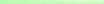 Оформление зданий, сооружений осуществляется их владельцами в рамках концепции праздничного оформления территории муниципального образования.10.2 Работы, связанные с проведением сельских торжественных и праздничных мероприятий, осуществляются организациями самостоятельно за счет собственных средств.10.3 Праздничное оформление должно включать в себя: вывеску флагов, лозунгов, гирлянд, панно, установку декоративных элементов и композиций, стендов, киосков, трибун, эстрад, а также устройство праздничных иллюминаций.10.4 Концепция праздничного оформления определяется программой мероприятий и схемой размещения объектов и элементов праздничного оформления, утверждаемыми администрацией муниципального образования 10.5 При изготовлении и установке элементов праздничного оформления запрещается снимать, повреждать и ухудшать видимость технических средств регулирования дорожного движения.К рассмотрению на очередной сессии Совета депутатов муниципального образования «Муниципальный округ Малопургинский район Удмуртской Республики»                                                       